                           Fizyka klasa VIIIa  29.05.2020r.                         Optyka – podsumowanie Oceń prawdziwość wypowiedzi. Wybierz P, jeśli zdanie jest prawdziwe, lub F – jeśli jest fałszywe. Wstaw obok każdego zdania znak × w odpowiedniej rubryce.Uzupełnij zdania. Wybierz właściwą odpowiedź spośród podanych.Źródłem światła nie jest A/ B / C / D.Prędkość światła jest to E/ F możliwa prędkość.Dokończ zdanie. Wybierz właściwą odpowiedź spośród podanych.Kierowca widzi w lusterkach jadące za nim samochody dzięki zjawiskurozszczepienia światła.załamania światła.odbicia światła.rozproszenia światła.Oceń prawdziwość wypowiedzi. Wybierz P, jeśli zdanie jest prawdziwe, lub F – jeśli jest fałszywe. Wstaw obok każdego zdania znak × w odpowiedniej rubryce.Uzupełnij zdania. Wybierz właściwą odpowiedź spośród podanych.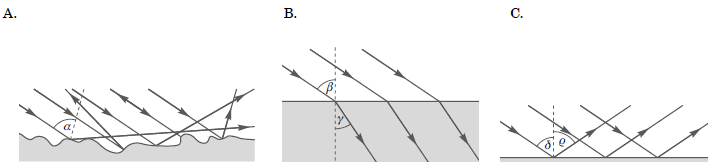 Zjawisko załamania światła przedstawiono na rysunku A/ B / C.Rysunek A/ B / C przedstawia zjawisko rozproszenia światła.Kąt β jest kątem D/ E / F.Kąt odbicia jest to kąt G/ H / I / J / K.Uzupełnij zdania. Wybierz właściwą odpowiedź spośród podanych.Rys. I	Rys. II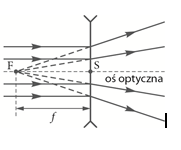 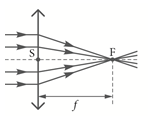 Soczewkę rozpraszającą przedstawia rysunek I/ II.Na rysunkach literą f oznaczono A/ B / C.Ognisko rzeczywiste jest przedstawione na rysunku I/ II.środek soczewki	B. ognisko	C. ogniskowąKąt γ (na rysunku) ma miarę 40°. Oblicz kąt padania.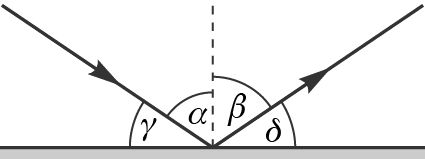 …………………………………………………………………………………………………………………………………………………Dokończ zdanie. Wybierz właściwą odpowiedź spośród podanych.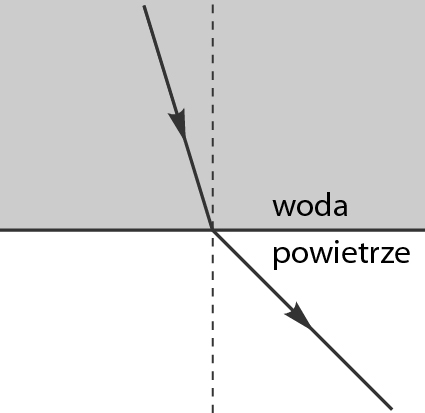 Na podstawie powyższego rysunkumożna stwierdzić, że prędkość światła w wodzie i powietrzu jest taka sama.nie można porównać prędkości światła w wodzie i powietrzu.można stwierdzić, że w wodzie światło rozchodzi się szybciej niż w powietrzu.można stwierdzić, że w powietrzu światło rozchodzi się szybciej niż w wodzie.Grupa BUzupełnij zdania. W każdej kolumnie wybierz właściwą odpowiedź spośród podanych.a)b)c)Dwa źródła światła oświetlają nieprzezroczystą przeszkodę. Rysunek przedstawia powstawanie cienia i półcienia.Uzupełnij zdania. Wybierz właściwą odpowiedź spośród podanych.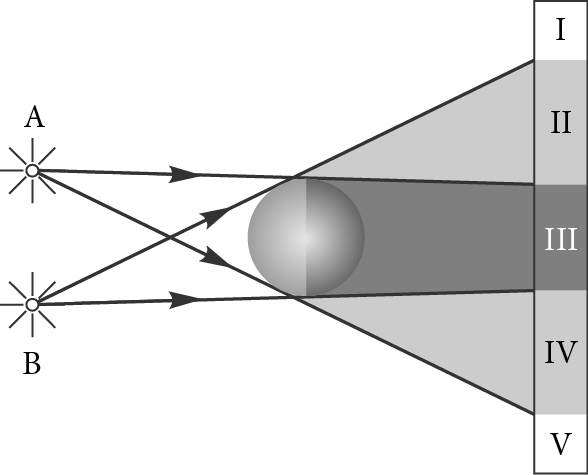 Zaznaczony na rysunku obszar II to A/ B / C.Obszar V to A/ B / C.cień	B. półcień	C. obszar oświetlony11 Uzupełnij zdanie. Wybierz odpowiedzi (1 lub 2 oraz A lub B).Wykonaj odpowiednie obliczenia i uzupełnij tabelę.Ogniskowa zwierciadła kulistego wklęsłego ma długość 10 cm. Oblicz promień krzywizny tego zwierciadła...............................................................................................................................................................................................................................................................................................................................................................................................W odległości 20 cm od zwierciadła kulistego wklęsłego umieszczono zapaloną świeczkę. Jej obraz powstał w odległości 10 cm od zwierciadła. Oblicz powiększenie obrazu................................................................................................................................................................................................................................................................................................................Oświetlony przedmiot (strzałka AB) ustawiono przed soczewką skupiającą (jak na rysunku).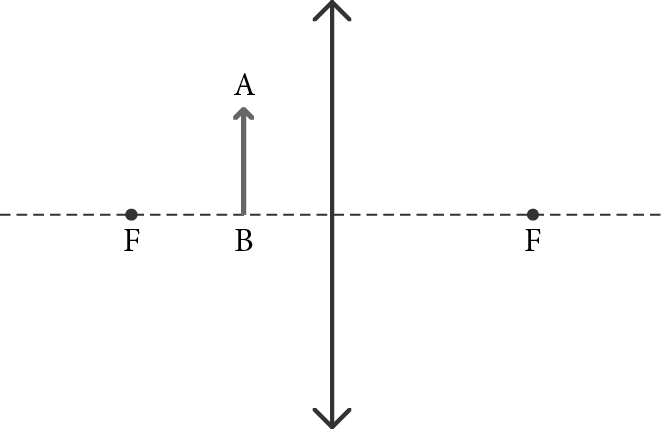 Skonstruuj obraz tego przedmiotu.Uzupełnij zdanie. Wybierz właściwą odpowiedź spośród podanych.Otrzymany obraz jest A/ B / C / D.A. rzeczywisty, odwrócony, powiększony	B. rzeczywisty, odwrócony, takiej samej wielkościC. pozorny, prosty, pomniejszony	D. pozorny, prosty, powiększonyUzupełnij zdanie. Wybierz odpowiedzi (1 lub 2 oraz A lub B).Oceń prawdziwość wypowiedzi. Wybierz P, jeśli zdanie jest prawdziwe, lub F – jeśli jest fałszywe.Wstaw obok każdego zdania znak × w odpowiedniej rubryce.Przed zwierciadłem wklęsłym o ogniskowej 20 cm umieszczono przedmiot. Powstał obraz o powiększeniu równym 1.Oblicz odległość przedmiotu od zwierciadła..............................................................................................................................................................................................................................................................................................................................................................................................................................................................................PF1. Źródłem światła jest ciało wysyłające promieniowanie widzialne dla oka ludzkiego.2. Źródła światła mogą być naturalne i sztuczne.3. Prędkość światła we wszystkich ośrodkach jest jednakowa.4. W ośrodku optyczne jednorodnym światło rozchodzi się po liniach prostych.A. rozgrzany gwóźdźB. MarsC. żarówkaD. laserE. najmniejszaF. największaPF1. Wrażenie, że wiosło zanurzone w wodzie jest złamane, powstaje dzięki zjawisku załamania światła.2. Obrazy powstające w lustrze są widoczne dzięki zjawisku odbicia światła.3. Światło białe, które pada na pryzmat, ulega tylko zjawisku załamania.D. padaniaE. odbiciaF. załamaniaG. αH. βI. γJ. δK. ρ1. ZwierciadłemA. płaskim1. ZwierciadłemB. wklęsłymjest m.in. zewnętrzna strona łyżeczki.1. ZwierciadłemC. wypukłym2. ObrazD. rzeczywistypowstaje wtedy, gdy przecinają się promienie odbite.2. ObrazE. pozornypowstaje wtedy, gdy przecinają się promienie odbite.3. W zwierciadle płaskim powsta- je obrazF. takiej samej wielkości,I. rzeczywisty,K. prosty.3. W zwierciadle płaskim powsta- je obrazG. pomniejszony,I. rzeczywisty,K. prosty.3. W zwierciadle płaskim powsta- je obrazH. powiększony,J. pozorny,L. odwrócony.Krzyś nosi okulary o zdolności skupiającej+1D, jest więc1. krótkowidzem,zatem soczewki w jegookularach sąA. skupiające.Krzyś nosi okulary o zdolności skupiającej+1D, jest więc2. dalekowidzem,zatem soczewki w jegookularach sąB. rozpraszające.h1h2p1.3 cm32.12 cm12 cm3.5 cm12W zwierciadle kulistym1. wypukłymmoże powstać obrazA. pozorny, prosty, powiększony.W zwierciadle kulistym2. wklęsłymmoże powstać obrazB. rzeczywisty, prosty, pomniejszony.PF1. Jeżeli odległość przedmiotu od soczewki skupiającej spełnia warunek x > 2f, powstaje obraz rzeczywisty,odwrócony, powiększony.2. Jeżeli odległość  x przedmiotu od soczewki skupiającej spełnia warunek x = 2f, powstaje obraz rzeczywisty,odwrócony, tej samej wielkości.3. Jeżeli odległość x przedmiotu od soczewki skupiającej spełnia warunek x < f, powstaje obraz pozorny,prosty, powiększony.